Инструкционно- технологическая карта на тему «Изготовление конструкции «Дерево из металла»№п/пПоследователь-ность  операцийРисунокИнструменты, материалы и приспособленияСпособ производства работБезопасность труда1.Изготовление шаблонаРазметка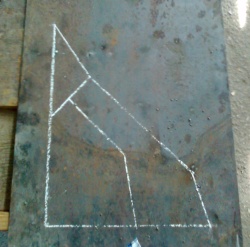 Чертеж; рулетка;металлическая линейка 1000 мм;чертилка;          мел; мет.пластина 1000х1000 ммНа рабочем столе при помощи разметочных инструментов переносим чертеж фрагмента на стальной лист согласно размеров в натуральную величину.Размечаем заготовки на сварочном столе.2.Изготовление шаблонаСварка ограничителей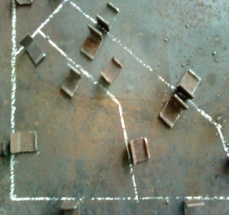 Сварочный пост;электроды МР-3;маска;мет.пластина 1000х1000 мм;металлическиеуголки 20х20х20;рулетка.Настраиваем сварочный инвертор. Учитывая толщину квадрата 16х16 мм, привариваем на стальной лист каждой детали короткими прихватками ограничители из металлического уголка 20х20х20 мм  с наружной стороны. Спецодежда; сварочныеперчатки;маска.3.СборкаРабота с электроинстру-ментом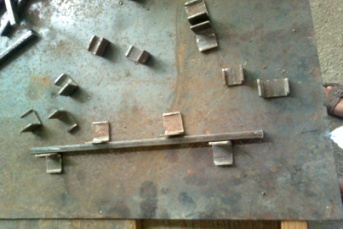 Шаблон;стальной квадрат;болгарка;защитные очкирулетка.По размеру наружной детали фрагмента чертежа при помощи рулетки отмеряем длину стального квадрата, надеваем защитные очки и отрезаем болгаркой прокат. Устанавливаем деталь в кондуктор.После того как заполнили контур шаблона нарезаем и устанавливаем внутренние детали.Спецодежда; перчатки;защитные очки.4.СборкаСварка конструкции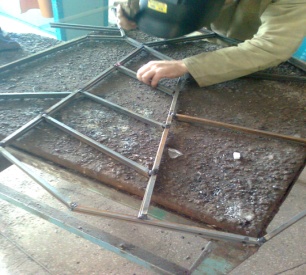 Сварочный пост;электроды МР-3;маска;Включаем сварочный аппарат, устанавливаем вэлектрододержатель электрод d 3мм, выбираем режим сварки - 120 А, зажигаем дугу. Свариваем все детали прихватками 10 мм.Спецодежда; перчатки;маска.5.СборкаСварка конструкцииСварочный пост;электроды МР-3;маска;Аккуратно переворачиваем конструкцию и укладываем ее на сварочный стол.  Свариваемвсе стыки детали.Размечаем заготовки на сварочном столе.6.Зачистка конструкции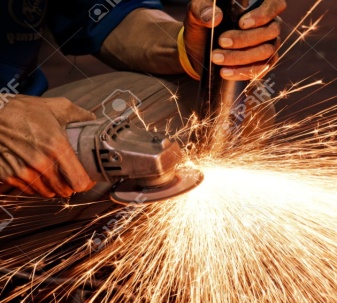 Сварочный молоток;Болгарка;После остывания сварных                                               швов надеваем защитные очки и сварочным молотком отбиваем шлак стыковых соединений. Устанавливаем на болгарку шлифовальный диск и зачищаем конструкцию со всех сторон.                                                Спецодежда; перчатки;защитные очки.4.СборкаСварка конструкции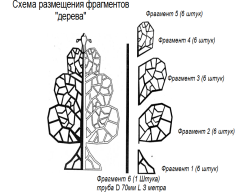 Сварочный пост;электроды МР-3;маска;Для конструкции дерева из металла изготавливаем еще 29 отдельных фрагментов (ветвей и основания) согласно чертежам.Спецодежда; перчатки;маска.5.СборкаРазметка трубы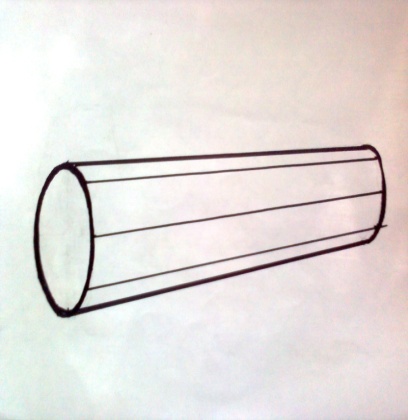 Чертеж; рулетка;металлическая линейка 1000 мм;чертилка; шнур;         маркер; Размечаем на трубе 6 продольные  осей. Для этого торец трубы при                помощи рулетки делим на 6 равных частей. От отметки вдоль трубы прикладываем шнур к другому торцу, соблюдая симметрию.    Проводим маркером осевую линию.  Учитывая отметку, при помощи рулетки делим другой торец трубы на 6 равных частей. Прикладываем к отметкам на торцах шнур проводим осевые линии.Размечаем заготовки на полу.6.СборкаСварка конструкции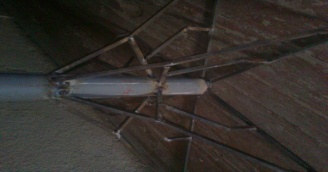 Сварочный пост;электроды МР-3;маска;По оси ствола (трубе) последовательно,    соблюдая симметрию, свариваем         прихватками по 10 мм ветви и основание.Спецодежда; перчатки;маска.7.Зачистка конструкции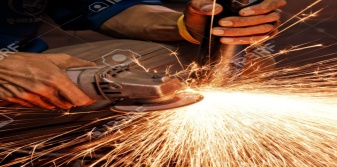 Сварочный молоток;Болгарка;Отбиваем шлак. Зачищаем конструкцию со всех сторон.                                                Спецодежда; перчатки;защитные очки.